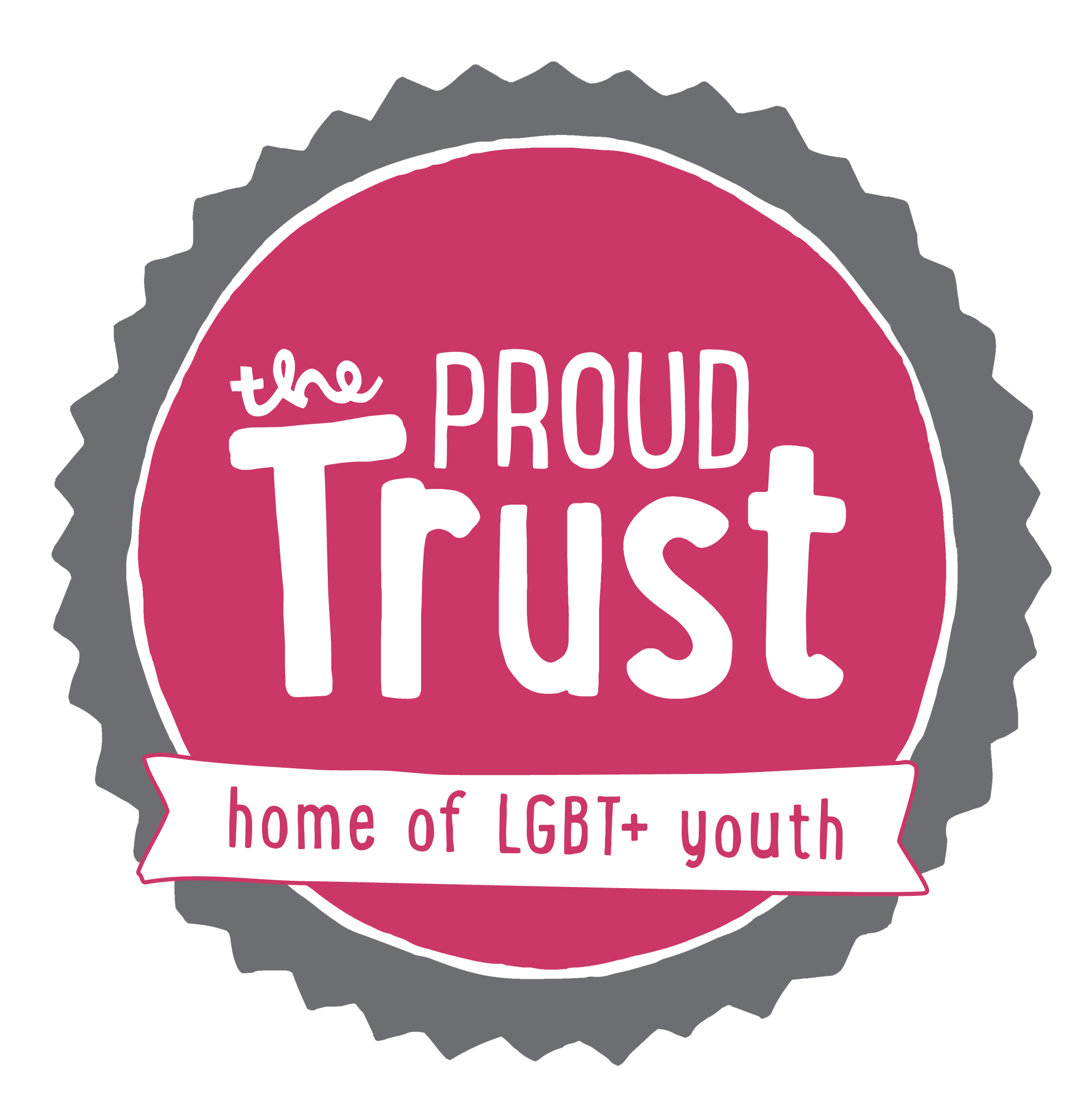 Recruitment, Selection and Employment of Staff policy and procedures Appendix Three: Application Form DetailsPosition applied for First NameSurnameAddressTelephone no. Day and EveningEmail Address Where did you hear about this post?ReferencesPlease provide the names and addresses of two referees. One referee should be your current or most recent employer. Your references will normally be taken up if you are invited to an interview. May we contact your referees before interview?   YES        	NO  EmploymentPresent or most recent work experience (paid or voluntary)PositionDate started/leftSalary (if paid)Reason for leavingEmployers name and addressEmployer’s activityDate you could start workTraining CoursesInvolvement in Youth, Community and Voluntary ProjectsSupporting InformationPlease state how you meet the criteria listed on the Person Specification, giving examples of your experience in each area, where possible. Continue on a separate sheet if necessary.Privacy statement: If you'd like to know how we use the data we collect, please refer to our privacy policy: https://www.theproudtrust.org/wp-content/uploads/download-manager-files/GDPR%20Privacy%20Notice%202018.pdf (short url: http://bit.ly/proudtrustprivacy)THIS WILL BE DETACHED FROM YOUR APPLICATION AND IS FOR MONITORING PURPOSES ONLYEQUAL OPPORTUNITIES MONITORINGOur policy includes all applicants receiving equal treatment based upon their ability to undertake the job and not upon age, caring responsibilities, class, colour, disability, gender, geographical location, marital status, mental health, nationality, parental status, racial origin, religious belief, sexuality or unrelated criminal conviction.We would be grateful for your help by completing this monitoring form. The information you supply will be kept confidential and used only to produce statistics. This page will be kept separate and will not be available to people involved in short listing or interviewing.Date of BirthDisabilityAre you registered as a disabled person? 	YES		NOAre you qualified to register but chose not to? YES	   NODo you have a faith?How would you describe your ethnicity? SexGenderSexualityHow would you regard your social class?Where did you see the post advertised?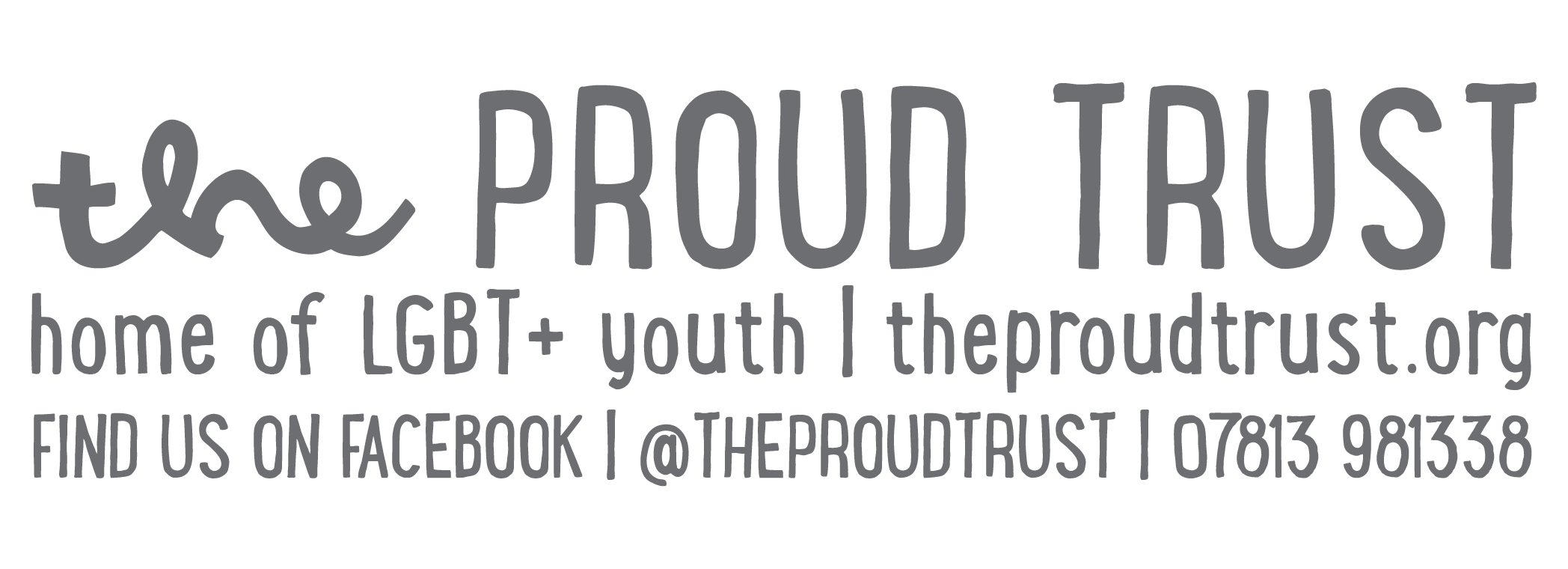   First written – 2016  Last update – 2018  Next update due – 2020Referee 1 Name Address Tel PositionRelationship to youReferee 2 Name Address Tel PositionRelationship to youHave you ever been convicted of an offence which is not regarded as spent under the Rehabilitation of Offenders Act 1974?  YES                            NO  Are you related to, or in a relationship with, any other Proud Trust staff or trustee?YES                            NO                    If yes please specify belowI declare that the information I have provided in this application form is true and complete. I understand that any false statement or omission renders me liable to dismissal. I also understand that a police check will be required within three monthsSignature                                                    Date Description of duties in most recent workPrevious Employment (paid or voluntary, most recent first)Previous Employment (paid or voluntary, most recent first)Previous Employment (paid or voluntary, most recent first)Previous Employment (paid or voluntary, most recent first)Previous Employment (paid or voluntary, most recent first)Previous Employment (paid or voluntary, most recent first)Previous Employment (paid or voluntary, most recent first)Previous Employment (paid or voluntary, most recent first)Previous Employment (paid or voluntary, most recent first)FromToEmployerEmployerEmployerEmployerPosition and dutiesPosition and dutiesPosition and dutiesEducationEducationEducationEducationEducationEducationEducationEducationEducationSchool/College/etcSchool/College/etcSchool/College/etcFromToQualificationsQualificationsGradeYearTraining ProviderYearDurationCourse